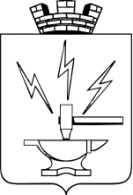 ДУМА ДОБРЯНСКОГО ГОРОДСКОГО ПОСЕЛЕНИЯ ПЕРМСКОГО КРАЯРЕ Ш Е Н И ЕПринято Думой Добрянского городского поселения 20 ноября 2015 годаО рассмотрении информации об исполнении  бюджета Добрянского городского поселения за  9 месяцев  2015  годаВ соответствии со статьями 24, 62 Устава Добрянского городского поселения, рассмотрев информацию администрации поселения об исполнении бюджета Добрянского городского поселения за  9 месяцев 2015 года, Дума Добрянского городского поселения 	РЕШАЕТ:	Принять информацию об исполнении бюджета Добрянского городского поселения за 9 месяцев 2015 года к сведению.Председатель ДумыДобрянского городского поселения					   А.Б. Бутырин20.11.2015  № 281